№п/пАдрес, кадастровый номер земельного участка, площадь земельного участкаСхема размещения мест (площадок)накопления ТКО, Масштаб 1:200078Тверская обл., Осташковский городской округ, Сиговский т/о, п.Сиговка,ул.Осташковская, д.20,кадастровый номерземельного участка 69:24:0171001X 57.096111Y 33.224781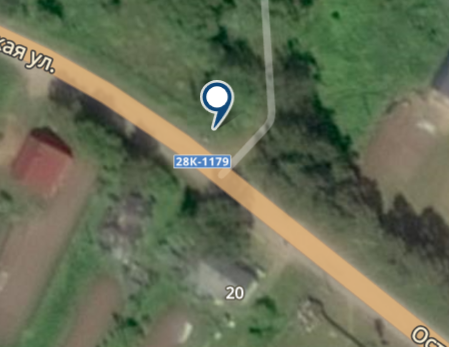 №п/пАдрес, кадастровый номер земельного участка, площадь земельного участкаСхема размещения мест (площадок)накопления ТКО, Масштаб 1:200079Тверская обл., Осташковский городской округ, Сиговский т/о, п.Сиговка, ул.Осташковская, д.32,кадастровый номерземельного участка 69:24:0171001X 57.094668Y 33.228590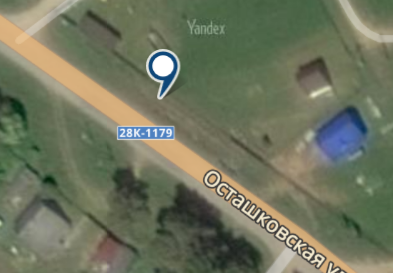 №п/пАдрес, кадастровый номер земельного участка, площадь земельного участкаСхема размещения мест (площадок)накопления ТКО, Масштаб 1:200080Тверская обл., Осташковский городской округ, Сиговский т/о, п.Сиговка,ул.Осташковская, д.2.7,кадастровый номерземельного участка 69:24:0171001X 57.097693Y 33.210906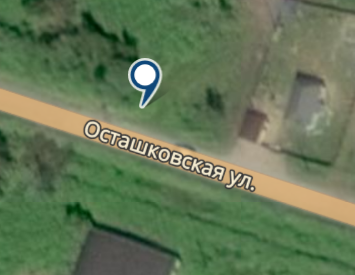 №п/пАдрес, кадастровый номер земельного участка, площадь земельного участкаСхема размещения мест (площадок)накопления ТКО, Масштаб 1:200081Тверская обл., Осташковский городской округ, Сиговский т/о, п.Сиговка, ул.Мира, кадастровый номерземельного участка 69:24:0171001X 57.100272Y 33.218432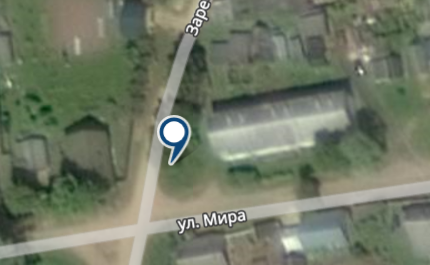 №п/пАдрес, кадастровый номер земельного участка, площадь земельного участкаСхема размещения мест (площадок)накопления ТКО, Масштаб 1:200082Тверская обл., Осташковский городской округ, Сиговский т/о, п.Сиговка,ул.Молодежная,кадастровый номерземельного участка 69:24:0171001X 57.099070Y 33.218859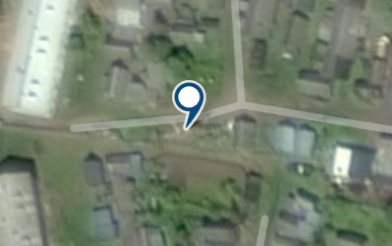 №п/пАдрес, кадастровый номер земельного участка, площадь земельного участкаСхема размещения мест (площадок)накопления ТКО, Масштаб 1:200083Тверская обл., Осташковский городской округ, Сиговский т/о, п.Сиговка, ул.Школьная , кадастровый номерземельного участка 69:24:0171001X 57.097447Y 33.219422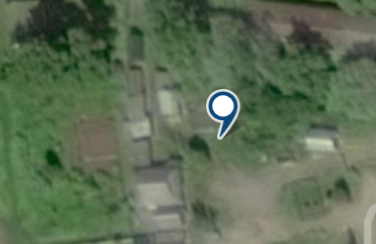 №п/пАдрес, кадастровый номер земельного участка, площадь земельного участкаСхема размещения мест (площадок)накопления ТКО, Масштаб 1:200084Тверская обл., Осташковский городской округ, Сиговский т/о, д.Рогожа, ул.Тельмана, кадастровый номерземельного участка 69:24:0170701X 57.099930Y 33.258542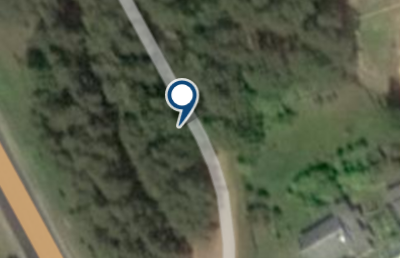 №п/пАдрес, кадастровый номер земельного участка, площадь земельного участкаСхема размещения мест (площадок)накопления ТКО, Масштаб 1:200085Тверская обл., Осташковский городской округ, Сиговский т/о, д.Рогожа, ул.Садовая,кадастровый номерземельного участка 69:24:0170701X 57.095682Y 33.265292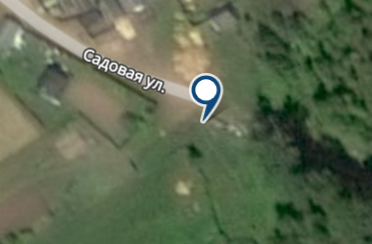 №п/пАдрес, кадастровый номер земельного участка, площадь земельного участкаСхема размещения мест (площадок)накопления ТКО, Масштаб 1:200086Тверская обл., Осташковский городской округ, Сиговский т/о, д.Рогожа, ул.Береговая, кадастровый номерземельного участка 69:24:0170701X 57.096375Y 33.259080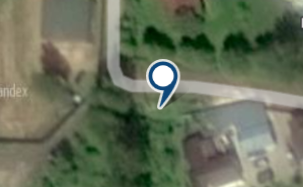 №п/пАдрес, кадастровый номер земельного участка, площадь земельного участкаСхема размещения мест (площадок)накопления ТКО, Масштаб 1:200087Тверская обл., Осташковский городской округ, Сиговский т/о, д.Зехново,ул.Селижаровская,кадастровый номерземельного участка 69:24:0000017X 57.003916Y 33.269240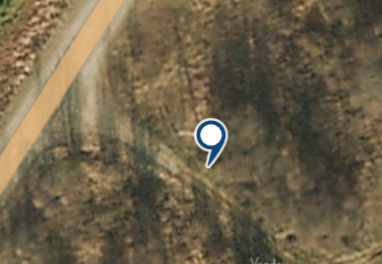 №п/пАдрес, кадастровый номер земельного участка, площадь земельного участкаСхема размещения мест (площадок)накопления ТКО, Масштаб 1:2000103Тверская обл., Осташковский городской округ, Сиговский т/о, кладбище в д.ВерхниеКотицы, кадастровый номерземельного участка 69:24:0000017X 57.056586Y 33.280042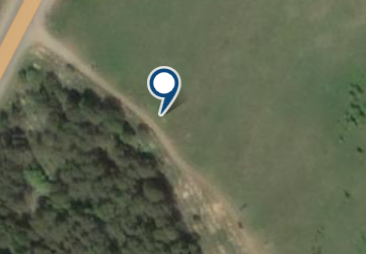 №п/пАдрес, кадастровый номер земельного участка, площадь земельного участкаСхема размещения мест (площадок)накопления ТКО, Масштаб 1:200088Тверская обл., Осташковский городской округ, Сиговский т/о, д.Ананьино,кадастровый номерземельного участка 69:24:0171201X 57.060468Y 33.241614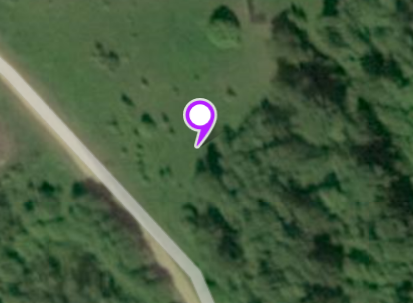 №п/пАдрес, кадастровый номер земельного участка, площадь земельного участкаСхема размещения мест (площадок)накопления ТКО, Масштаб 1:200089Тверская обл., Осташковский городской округ, Сиговский т/о, д.Буковичи,кадастровый номерземельного участка 69:24:0171101X 57.060515Y 33.191826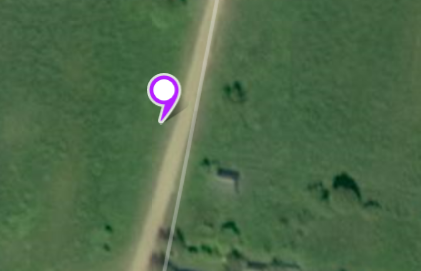 №п/пАдрес, кадастровый номер земельного участка, площадь земельного участкаСхема размещения мест (площадок)накопления ТКО, Масштаб 1:200090Тверская обл., Осташковский городской округ, Сиговский т/о, д.Спицино,кадастровый номерземельного участка 69:24:0171301X 57.055509Y 33.241957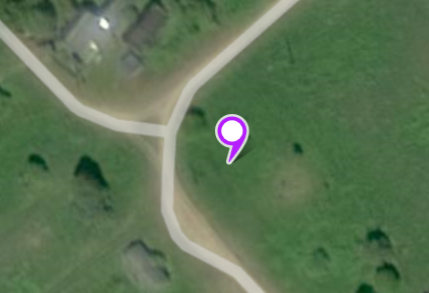 №п/пАдрес, кадастровый номер земельного участка, площадь земельного участкаСхема размещения мест (площадок)накопления ТКО, Масштаб 1:200091Тверская обл., Осташковский городской округ, Сиговский т/о, д.Дулово, кадастровый номерземельного участка 69:24:0172201X 56.979515Y 33.246984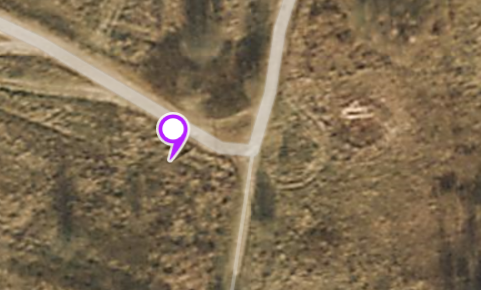 №п/пАдрес, кадастровый номер земельного участка, площадь земельного участкаСхема размещения мест (площадок)накопления ТКО, Масштаб 1:200092Тверская обл., Осташковский городской округ, Сиговский т/о, д.Гладкое,кадастровый номерземельного участка 69:24:0172001X 56.988847Y 33.234217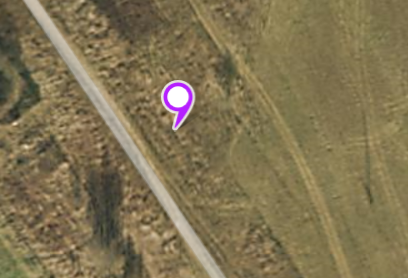 №п/пАдрес, кадастровый номер земельного участка, площадь земельного участкаСхема размещения мест (площадок)накопления ТКО, Масштаб 1:200093Тверская обл., Осташковский городской округ, Сиговский т/о, д.Озерки,кадастровый номерземельного участка 69:24:0172101X 56.980983Y 33.230054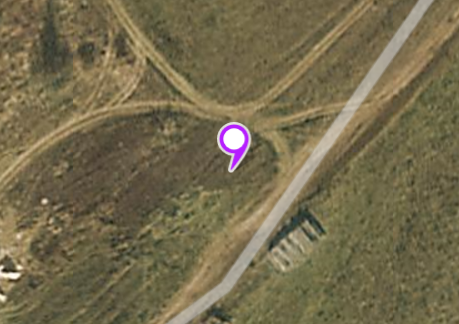 №п/пАдрес, кадастровый номер земельного участка, площадь земельного участкаСхема размещения мест (площадок)накопления ТКО, Масштаб 1:200094Тверская обл., Осташковский городской округ, Сиговский т/о, д.Жук,кадастровый номерземельного участка 69:24:0172501X 56.969812Y 33.304191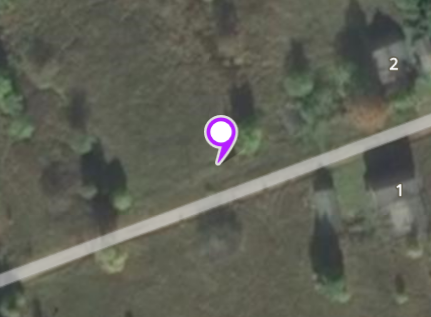 №п/пАдрес, кадастровый номер земельного участка, площадь земельного участкаСхема размещения мест (площадок)накопления ТКО, Масштаб 1:200095Тверская обл., Осташковский городской округ, Сиговский т/о, д.Нелегино,кадастровый номерземельного участка 69:24:0172401X 56.976729Y 33.291864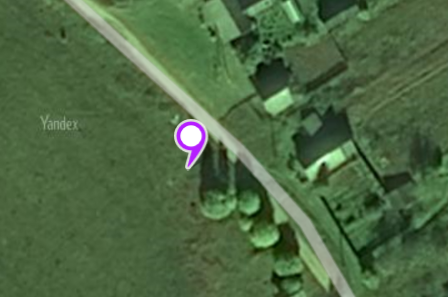 №п/пАдрес, кадастровый номер земельного участка, площадь земельного участкаСхема размещения мест (площадок)накопления ТКО, Масштаб 1:200096Тверская обл., Осташковский городской округ, Сиговский т/о, д.Кулатово,кадастровый номерземельного участка 69:24:0171701X 57.019643Y 33.220439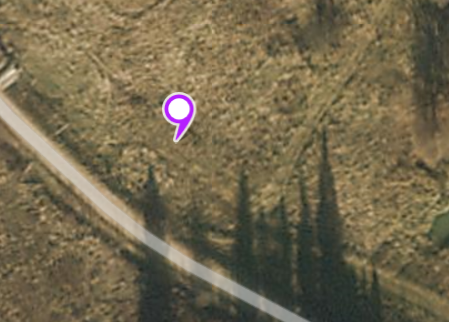 №п/пАдрес, кадастровый номер земельного участка, площадь земельного участкаСхема размещения мест (площадок)накопления ТКО, Масштаб 1:200097Тверская обл., Осташковский городской округ, Сиговский т/о, д.Старый Сиг,кадастровый номерземельного участка 69:24:0171801X 57.013569Y 33.163740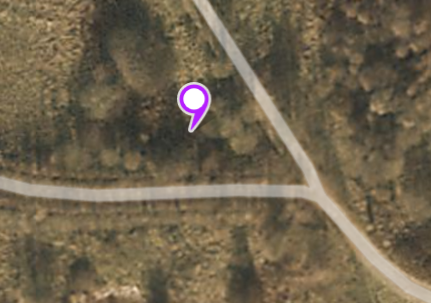 №п/пАдрес, кадастровый номер земельного участка, площадь земельного участкаСхема размещения мест (площадок)накопления ТКО, Масштаб 1:200098Тверская обл., Осташковский городской округ, Сиговский т/о, д.Панюки,кадастровый номерземельного участка 69:24:0171401X 57.064192Y 33.290849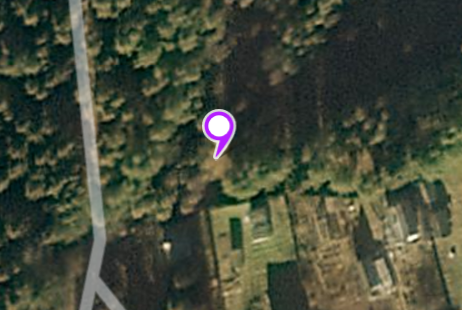 №п/пАдрес, кадастровый номер земельного участка, площадь земельного участкаСхема размещения мест (площадок)накопления ТКО, Масштаб 1:200099Тверская обл., Осташковский городской округ, Сиговский т/о, д.Осцы,кадастровый номерземельного участка 69:24:0173001X 57.084393Y 33.272846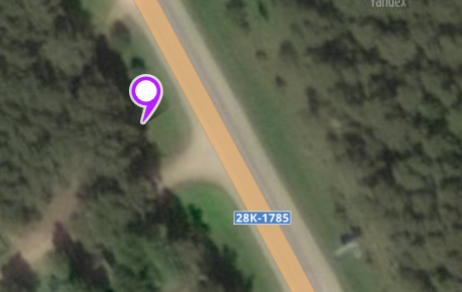 №п/пАдрес, кадастровый номер земельного участка, площадь земельного участкаСхема размещения мест (площадок)накопления ТКО, Масштаб 1:2000100Тверская обл., Осташковский городской округ, Сиговский т/о, д.Горбово,кадастровый номерземельного участка 69:24:0170801X 57.113342Y 33.190776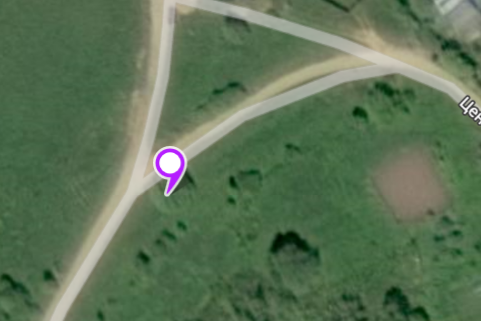 №п/пАдрес, кадастровый номер земельного участка, площадь земельного участкаСхема размещения мест (площадок)накопления ТКО, Масштаб 1:2000101Тверская обл., Осташковский городской округ, Сиговский т/о, д.Нижние Котицы,кадастровый номерземельного участка 69:24:0171602X 57.028843Y 33.285436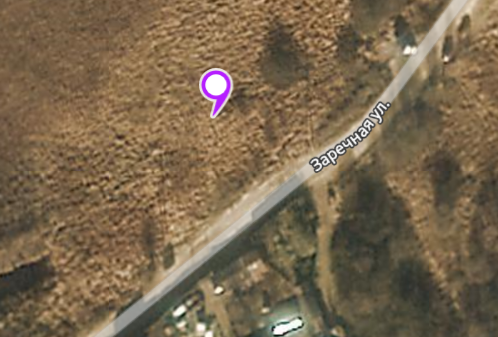 №п/пАдрес, кадастровый номер земельного участка, площадь земельного участкаСхема размещения мест (площадок)накопления ТКО, Масштаб 1:2000102Тверская обл., Осташковский городской округ, Сиговский т/о, д.Верхние Котицыкадастровый номерземельного участка 69:24:0171501X 57.059363Y 33.281832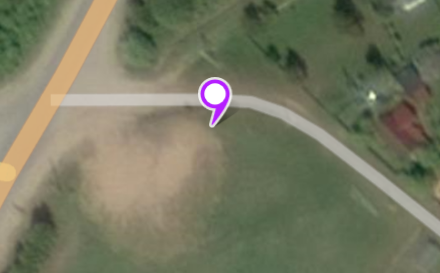 №п/пАдрес, кадастровый номер земельного участка, площадь земельного участкаСхема размещения мест (площадок)накопления ТКО, Масштаб 1:2000290Тверская обл., Осташковский городской округ, Сиговский т/о, п.Сиговка, ул.Колищенская,кадастровый номерземельного участка 69:24:0171002X 57.108678Y 33.211050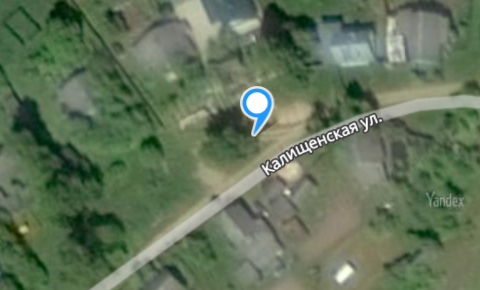 